 Муниципальное бюджетное дошкольное образовательное учреждение  «Детский сад общеразвивающего вида № 6с приоритетным осуществлением деятельности по физическому направлению развития воспитанников»Технологическая карта непосредственно образовательной деятельности с детьмипо образовательной области « Познавательное  развитие»Составитель: Моховикова Т.В.воспитатель 1 кв. категории                                                                                                     г. Красноуфимск2015             Технологическая карта организации совместной деятельности с детьми 6 - 7 лет по формированию элементарных математических представлений.Тема: : Техника танграм «Заяц»Возрастная группа: подготовительная Форма совместной деятельности: совместная деятельность взрослых и детей.Форма организации: групповаяУчебно-методический комплект: Примерная возрастная программа «Веракса»Средства:   Мультимедийные – слайды с изображением зимнего леса, зайца, заячьих следов, Литературные: загадка Жуковская Н.В. «500 загадок по алфавиту для детей».Музыкальные: : А.Алябьева «Мазурка (фрагмент).Оборудование:  образец работы  силуэтная картинка зайца из игры «Танграм» , разлинованные квадраты белой бумаги для каждого ребенка, ножницы, клей,  картон.Цель: создание условий для составления фигуры зайчика в технике танграм.Задачи:Обучающие:1. Повторить знание геометрических фигур, их размер.2.Составить с детьми правила работы с танграмами. 3. Продолжать учить работать с бумагой, ножницами и клеем – разрезать квадрат на части, собирать фигуры по технике «Танграм»Развивающие:1. Развивать пространственное и образное мышление, творческие способности, мелкую моторику рук.2. Развивать начальные приемы логического мышления. анализ и синтез (составление фигуры)3. Развивать конкретизацию, любознательность.Воспитательные:1.Воспитывать инициативность и самостоятельность.2. Воспитывать любовь и заботливое отношение к животным.3.Воспитывать уважение к сверстникам. Этапы совместной деятельностиЭтапы совместной деятельностиСодержание деятельностиСодержание деятельностиДеятельность педагогаДеятельность детей, выполнение которой приведет к достижению запланированных результатовДеятельность детей, выполнение которой приведет к достижению запланированных результатовПланируемый результатПланируемый результат1 этап. Введение в игровую ситуацию.Цель: мотивировать детей на включение в игровую деятельность,  продолжать расширять кругозор и знания детей о природе.1 этап. Введение в игровую ситуацию.Цель: мотивировать детей на включение в игровую деятельность,  продолжать расширять кругозор и знания детей о природе.(Дети заходят в зал под музыку: А.Алябьева «Мазурка (фрагмент))»Воспитатель:  Давайте, поздороваемся друг с другом ( Дети протягивают правую руку соседу. Руки детей соприкасаются. Качая ими вверх и вниз, они произносят слова).- «Здравствуй, здравствуй, не зевай и ладошку мне давай!» - Сегодня мы отправимся путешествовать в зимний лес. Но чтоб попасть в зимний лес, надо поиграть в волшебную игру. «Скажи наоборот» (проводится игра с мячом в кругу) Большой-маленький,  грустный-радостный, высокий-низкий, открыть-закрыть, громко-тихо, пустой-полный, вежливый-грубый, легко- трудно, тепло-холодно, сильный-слабый, солнечный-пасмурный, чистый-грязный.Воспитатель: Вот мы и попали в лес. (Показ слайда зимнего леса).- А вы хотите сходить в зимний лес? Только в лесу сейчас много снега, как же нам туда идти?Дети: На лыжах.Воспитатель: - Хорошо, давайте на лыжах. Надевайте лыжи и пойдем.- (Имитация надевания лыж и движений ходьбы на лыжах)-Воспитатель: Вот мы и пришли в лес. Ребятки, посмотрите а на снегу какие –то следы?!- Интересно, а чьи это следы? (Варианты ответов детей).Воспитатель: - Послушайте загадку, и вы узнаете, кто здесь был.Комочек пуха-Длинное ухо,Прыгает ловко-Любит морковку. (Заяц).(Дети заходят в зал под музыку: А.Алябьева «Мазурка (фрагмент))»Воспитатель:  Давайте, поздороваемся друг с другом ( Дети протягивают правую руку соседу. Руки детей соприкасаются. Качая ими вверх и вниз, они произносят слова).- «Здравствуй, здравствуй, не зевай и ладошку мне давай!» - Сегодня мы отправимся путешествовать в зимний лес. Но чтоб попасть в зимний лес, надо поиграть в волшебную игру. «Скажи наоборот» (проводится игра с мячом в кругу) Большой-маленький,  грустный-радостный, высокий-низкий, открыть-закрыть, громко-тихо, пустой-полный, вежливый-грубый, легко- трудно, тепло-холодно, сильный-слабый, солнечный-пасмурный, чистый-грязный.Воспитатель: Вот мы и попали в лес. (Показ слайда зимнего леса).- А вы хотите сходить в зимний лес? Только в лесу сейчас много снега, как же нам туда идти?Дети: На лыжах.Воспитатель: - Хорошо, давайте на лыжах. Надевайте лыжи и пойдем.- (Имитация надевания лыж и движений ходьбы на лыжах)-Воспитатель: Вот мы и пришли в лес. Ребятки, посмотрите а на снегу какие –то следы?!- Интересно, а чьи это следы? (Варианты ответов детей).Воспитатель: - Послушайте загадку, и вы узнаете, кто здесь был.Комочек пуха-Длинное ухо,Прыгает ловко-Любит морковку. (Заяц).1. Собирает детей вокруг себя.2. Побуждает детей проявить свои эмоции, поздороваться с гостями.3. Беседует с детьми 4. Проводит игру с мячом5. Предлагает рассмотреть слайд зимнего леса.Дети ищут зайца.1.Сосредотачивают внимание на педагоге.2.Берутся за руки, здороваются.Участвуют в беседе с педагогом. Высказывают свои мысли.Активно играют в игру.1.Сосредотачивают внимание на педагоге.2.Берутся за руки, здороваются.Участвуют в беседе с педагогом. Высказывают свои мысли.Активно играют в игру.Имеет представление и может определить следы на снегу.Проявляет эмоциональную отзывчивость, желание помочь зайцу.Имеет представление и может определить следы на снегу.Проявляет эмоциональную отзывчивость, желание помочь зайцу.2 этап. Поиск, решение задачи, проблемы.Цель: опора на опыт детей , необходимый для самостоятельной деятельности в центре активности.2 этап. Поиск, решение задачи, проблемы.Цель: опора на опыт детей , необходимый для самостоятельной деятельности в центре активности.Воспитатель: Конечно же, это заяц!  Следы свежие, не думаю, что он успел далеко убежать. Давайте посмотрим  вокруг и может, найдем зайца, который оставил следы?- Вот мы и нашли зайца.  (Показ 2 слайда с изображением зайца)-Только он почему – то очень грустный. - Спросим зайку, что с ним случилось?Заяц: Все друзья  разбежались и мне скучно играть одному.Воспитатель: - Ты, зайка не переживай, я уверена что наши ребятки тебе помогут. Воспитатель: - Какого цвета бывают зайцы зимой? Почему?-Какие части тела есть у зайца? – Ушки у зайца какие? – А хвостик?  Как передвигаются зайцы? Воспитатель: Ребятки, а в лесу то холодно, зайка наш замерз и мы замерзли, хотите погреться ?Физминутка: Скачут, скачут во лесочкеЗайки -серые клубочки. (Подскоки)Прыг – скок, прыг – скок,Встал зайчонок на пенек. (Подскоки вперед, назад).Всех построил по порядку-Стал показывать зарядку:Раз! Шагают все на месте!Два! Руками машут вместе!Три! Присели, дружно! Встали!Все за ушком почесали.На четыре потянулись,Пять! Прогнулись и нагнулись.Шесть! Все встали снова в ряд, зашагали, как отряд. - Согрелись, устали? Хотите  немного отдохнуть. Присаживайтесь за столы.-Ребятки, а как можно помочь зайчику в его горе? (Ответы детей: сделать друзей).- А из чего можно сделать друзей?-Правильно, делать мы будем друзей из бумаги.Воспитатель: Конечно же, это заяц!  Следы свежие, не думаю, что он успел далеко убежать. Давайте посмотрим  вокруг и может, найдем зайца, который оставил следы?- Вот мы и нашли зайца.  (Показ 2 слайда с изображением зайца)-Только он почему – то очень грустный. - Спросим зайку, что с ним случилось?Заяц: Все друзья  разбежались и мне скучно играть одному.Воспитатель: - Ты, зайка не переживай, я уверена что наши ребятки тебе помогут. Воспитатель: - Какого цвета бывают зайцы зимой? Почему?-Какие части тела есть у зайца? – Ушки у зайца какие? – А хвостик?  Как передвигаются зайцы? Воспитатель: Ребятки, а в лесу то холодно, зайка наш замерз и мы замерзли, хотите погреться ?Физминутка: Скачут, скачут во лесочкеЗайки -серые клубочки. (Подскоки)Прыг – скок, прыг – скок,Встал зайчонок на пенек. (Подскоки вперед, назад).Всех построил по порядку-Стал показывать зарядку:Раз! Шагают все на месте!Два! Руками машут вместе!Три! Присели, дружно! Встали!Все за ушком почесали.На четыре потянулись,Пять! Прогнулись и нагнулись.Шесть! Все встали снова в ряд, зашагали, как отряд. - Согрелись, устали? Хотите  немного отдохнуть. Присаживайтесь за столы.-Ребятки, а как можно помочь зайчику в его горе? (Ответы детей: сделать друзей).- А из чего можно сделать друзей?-Правильно, делать мы будем друзей из бумаги.Предлагает рассмотреть зайца на слайде.Беседует с зайцем.. Заяц отвечает.Заяц задает проблемную ситуацию.Проводит физ минутку.Рассматривают иллюстрацию с изображением зайца.Отвечают на вопросы, опираясь на собственный опыт..Рассматривают иллюстрацию с изображением зайца.Отвечают на вопросы, опираясь на собственный опыт..Умение слушать взрослого действовать по установленному плану. Проявляет эмоциональную отзывчивость, желание помочь зайцу.Умение слушать взрослого действовать по установленному плану. Проявляет эмоциональную отзывчивость, желание помочь зайцу.3. Планирование деятельности. Совместное обсуждение, решение задачи, проблемы.Цель: совместное определение конкретных действий.3. Планирование деятельности. Совместное обсуждение, решение задачи, проблемы.Цель: совместное определение конкретных действий.Воспитатель: -  Посмотрите, я уже сделала друга для нашего зайца. -Посмотрите внимательно на зайца и расскажите, из каких геометрических фигур сделаны у него туловище, голова, ,ноги, хвост, уши?
-Вот мы и рассмотрели, как составлен заяц.-  А вы бы, хотели изготовить такого же друга для зайца?
- Ребята, прежде чем мы с вами начнём создавать силуэтную картинку , вспомним правила работы с ножницами и клеем. (Повторение правил техники безопасности.)- У вас на столах лежат белые квадраты – шаблоны, которые для начала нужно разрезать на таны,  собрать фигуру зайца по образцу и приклеить её на картон.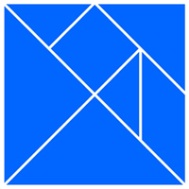 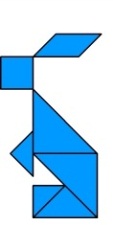 - Квадрат разделен на 7 частей. Рассмотрите свой танграм,  из каких фигур он состоит?- Какие по размеру треугольники?- Сколько больших?- А как вы думайте, сколько сторон и вершин у квадрата? - Можем мы сложить фигуру зайца?- Из каких фигур состоит заяц?- С каких фигур начинаем составлять зайца?- А теперь давайте перед началом работы разомнем наши пальчики. Пальчиковая гимнастика «Зайцы»
Скачет зайка косой
(указательный и средний пальцы правой руки вверх, остальные выпрямить и соединить)
Под высокой сосной
(ладонь правой руки вертикально вверх, пальцы широко расставлены)
Под другою сосной
(ладонь левой руки вертикально вверх, пальцы широко расставлены)
Скачет зайка другой.
( указательный и средний пальцы левой руки вверх, остальные выпрямить и соединить).Воспитатель: -  Посмотрите, я уже сделала друга для нашего зайца. -Посмотрите внимательно на зайца и расскажите, из каких геометрических фигур сделаны у него туловище, голова, ,ноги, хвост, уши?
-Вот мы и рассмотрели, как составлен заяц.-  А вы бы, хотели изготовить такого же друга для зайца?
- Ребята, прежде чем мы с вами начнём создавать силуэтную картинку , вспомним правила работы с ножницами и клеем. (Повторение правил техники безопасности.)- У вас на столах лежат белые квадраты – шаблоны, которые для начала нужно разрезать на таны,  собрать фигуру зайца по образцу и приклеить её на картон.- Квадрат разделен на 7 частей. Рассмотрите свой танграм,  из каких фигур он состоит?- Какие по размеру треугольники?- Сколько больших?- А как вы думайте, сколько сторон и вершин у квадрата? - Можем мы сложить фигуру зайца?- Из каких фигур состоит заяц?- С каких фигур начинаем составлять зайца?- А теперь давайте перед началом работы разомнем наши пальчики. Пальчиковая гимнастика «Зайцы»
Скачет зайка косой
(указательный и средний пальцы правой руки вверх, остальные выпрямить и соединить)
Под высокой сосной
(ладонь правой руки вертикально вверх, пальцы широко расставлены)
Под другою сосной
(ладонь левой руки вертикально вверх, пальцы широко расставлены)
Скачет зайка другой.
( указательный и средний пальцы левой руки вверх, остальные выпрямить и соединить).Побуждает детей к самостоятельной деятельностиПредлагает сесть за столы.Дает  инструкцию, как можно из геометрических фигур собрать зайца.Проводит пальчиковую гимнастику. Берут на себя ответственность и работают самостоятельно, изготавливая  зайца в технике танграм.Повторяют последовательность действий деятельности  Берут на себя ответственность и работают самостоятельно, изготавливая  зайца в технике танграм.Повторяют последовательность действий деятельности Берут на себя ответственность и работают самостоятельно, изготавливая зайца. Умение слушать взрослого. Умение действовать  по установленному правилу.Умение планировать свою деятельность Проявляет волевое начало.Берут на себя ответственность и работают самостоятельно, изготавливая зайца. Умение слушать взрослого. Умение действовать  по установленному правилу.Умение планировать свою деятельность Проявляет волевое начало.4. Практическая деятельность детей.Цель: Развитие умений использоват ь технику  танграм  при создании продукта собственной деятельности 4. Практическая деятельность детей.Цель: Развитие умений использоват ь технику  танграм  при создании продукта собственной деятельности -    А теперь, давайте составим из танграмов таких же зайчиков. Но прежде повторим правила игры. Схема  (на доске) .
1.В каждую собранную фигуру должны  входить все 7 геометрических фигур. 
2.При составлении фигур  геометрические фигуры не должны налегать друг на друга. 3.Таны должны примыкать один к другому.
4.Начинать нужно с того, чтобы найти место самого большого треугольника.Дети выполняют задание.-    А теперь, давайте составим из танграмов таких же зайчиков. Но прежде повторим правила игры. Схема  (на доске) .
1.В каждую собранную фигуру должны  входить все 7 геометрических фигур. 
2.При составлении фигур  геометрические фигуры не должны налегать друг на друга. 3.Таны должны примыкать один к другому.
4.Начинать нужно с того, чтобы найти место самого большого треугольника.Дети выполняют задание.Имеет представление о геометрических фигурах. Самостоятельно преодолевает затрудненияПроговаривают последовательность действий Работают самостоятельно.Проговаривают последовательность действий Работают самостоятельно.Самостоятельно преодолевает затруднения.Проявляет эстетические чувства, эмоции и эстетический вкус при изготовлении зайчика.Самостоятельно преодолевает затруднения.Проявляет эстетические чувства, эмоции и эстетический вкус при изготовлении зайчика.5. Рефлексия. Цель: осознание детьми своей деятельности, самооценка результатов своей деятельности5. Рефлексия. Цель: осознание детьми своей деятельности, самооценка результатов своей деятельностиВоспитатель: - Какие вы молодцы! Чей зайчик уже может скакать в лес к своему приятелю?- Как вы считаете, смогли мы помочь зайчику обрести новых друзей?Воспитатель: - Какие вы молодцы! Чей зайчик уже может скакать в лес к своему приятелю?- Как вы считаете, смогли мы помочь зайчику обрести новых друзей?Собирает вокруг себя. Предлагает детям описать деятельность, которой они занимались. Побуждает детей к анализу деятельности, которая приносит радость другимУчаствуют в диалоге, описывая деятельность, которой они занимались. Передают ощущения от проделанной работыУчаствуют в диалоге, описывая деятельность, которой они занимались. Передают ощущения от проделанной работыСпособен рассуждать и давать адекватные причинные объяснения при анализе продукта собственной деятел-ти.Оценивает процесс и результат продукта деятел-ти.Способен рассуждать и давать адекватные причинные объяснения при анализе продукта собственной деятел-ти.Оценивает процесс и результат продукта деятел-ти.6. Самоконтроль:Цель: анализ продуктов собственной деятельности.6. Самоконтроль:Цель: анализ продуктов собственной деятельности.Воспитатель: - Ребятки, кому понравилось сегодня играть прикрепите  на доску белого зайца. Черного зайца , было не интересно, ничего не успел. Воспитатель: - Ребятки, кому понравилось сегодня играть прикрепите  на доску белого зайца. Черного зайца , было не интересно, ничего не успел. Побуждает детей выбрать белого  или черного зайчика, которые ассоциируется с их настроением.Выбирают зайчика. Выбирают зайчика. Умеет делиться своими впечатлениями с взрослыми и со сверстниками при обсуждении результатов собственной деятельности.Умеет делиться своими впечатлениями с взрослыми и со сверстниками при обсуждении результатов собственной деятельности.7. Открытость Цель: Осознание детьми использования результата собственной деятельности .Воспитатель:- Ребятки, дома    своих  родителей научите  сделать таких же зайчиков Воспитатель:- Ребятки, дома    своих  родителей научите  сделать таких же зайчиков Подводит итог, как можно порадовать родителей.Подводит итог, как можно порадовать родителей.Подводит итог, как можно порадовать родителей.Обобщают. Обобщают. Умеет планировать предстоящую самостоятельную деятельность